АДМИНИСТРАЦИЯ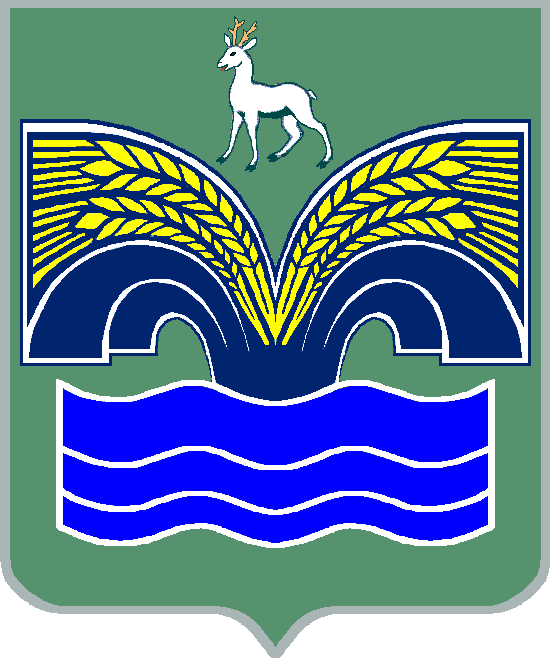 СЕЛЬСКОГО ПОСЕЛЕНИЯ СВЕТЛОЕ ПОЛЕМУНИЦИПАЛЬНОГО РАЙОНА КРАСНОЯРСКИЙСАМАРСКОЙ ОБЛАСТИПОСТАНОВЛЕНИЕот    14 января 2020 года  № 11   Об установлении расходного обязательства сельского поселения Светлое Поле муниципального района Красноярский Самарской области, связанного с мероприятиями по благоустройству поселенийВ соответствии со ст. 86 Бюджетного кодекса Российской Федерации, в целях обеспечения выполнения полномочий сельского поселения Светлое Поле муниципального района Красноярский Самарской области, предусмотренных п. 18, 19, 22 ч. 1 ст. 14  Федерального закона от 06.10.2003 г. N 131-ФЗ «Об общих принципах организации местного самоуправления в Российской Федерации»,  Администрация сельского поселения Светлое Поле муниципального района Красноярский Самарской области  ПОСТАНОВЛЯЕТ:1. Установить, что расходы, связанные с реализацией мероприятий по благоустройству сельского поселения Светлое Поле муниципального района Красноярский Самарской области, являются расходным обязательством администрации сельского поселения Светлое Поле муниципального района Красноярский Самарской области на 2020 год и на плановый период 2021 и 2022 годов.        2. Включить в реестр расходных обязательств администрации сельского поселения Светлое Поле муниципального района Красноярский Самарской области на 2020 год расходы и на плановый период 2021 и 2022 годов, связанные с реализацией мероприятий по благоустройству сельского поселения Светлое Поле муниципального района Красноярский Самарской области.        3. Установить, что расходное обязательство, возникающее в результате принятия настоящего постановления, осуществляется в размере, утверждённом решением Собрания представителей сельского поселения Светлое Поле муниципального района Красноярский Самарской области     № 53  от 25.12.2019 г. «О бюджете сельского поселения Светлое Поле муниципального района Красноярский Самарской области на 2020 год и на плановый период 2021 и 2022 годов» и  изменениями к нему.        4. Администрация сельского поселения Светлое Поле муниципального района Красноярский Самарской области обеспечивает целевое и эффективное использование бюджетных средств, выделенных на реализацию мероприятий по благоустройству сельского поселения Светлое Поле муниципального района Красноярский Самарской области.                 5. Опубликовать настоящее постановление в газете «Красноярский вестник».        6. Настоящее постановление вступает в силу со дня его официального опубликования и распространяет свое действие с 01.01.2020 года.Глава сельского поселения Светлое Поле муниципального района Красноярский Самарской области          						И.А. Старков                